Beoordelingsformulier presentatie 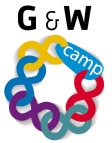 Beoordeling van de presentatie van: ……………………………………………………………………..Beoordeling door …………………………………………………………………………CriteriumOordeel 4 = heel goed, 3 = goed, 2 = voldoende, 1 = niet goed1. Is er een duidelijke opbouw in de presentatie?                  4             3             2            12. Komen de volgende punten duidelijk naar voren: Wie is je buddy (stel je buddy voor in een typering naam, leeftijd, waar woont iemand nu ,achtergrond/geschiedenis, huidige situatie);5 foto`s laten zien van het gemaakte levensboek. Wat kan ik (dit heb ik gedaan, activiteiten, welke begeleiding heb jij gegeven?)Wat vond ik leuk (en wat vond ik minder leuk, wat heb ik geleerd, wat neem ik mee naar de stage);Is het voldoende interactief met de klas, afwisselend en leuk? ( denk bv aan promo filmpje van de instelling)Duurt de presentatie tussen de 5-10 minuten?                  4             3             2            13. Is haar/zijn  houding communicatief en open?                 4             3             2            14. Is hij/ zij goed verstaanbaar? (niet te hard, niet te zacht, niet te snel)                 4             3             2            15. Drukt hij/ zij zich goed uit (begrijpelijke woorden, goede zinnen, extra uitleg als nodig?)                  4             3             2            16. Praat hij/ zij uit het hoofd? (aantekeningen erbij mag, maar voorlezen niet)                 4             3             2            17. Maakt ze goed gebruik van het bord, powerpoint of een ander hulpmiddel?                 4             3             2            1TotaalTIP (wat kan beter?)TOP (wat ging heel goed?)